ZAŁĄCZNIK NR 8 do SWZ - WZÓR UMOWYUMOWA nr ………………..Sporządzona w dniu	w Gnieźnie pomiędzy:……………………………………………………………………………..………………………………………………………………..,……………………………………………………….,zwanym dalej „Zamawiającym”a………………………………………………………………………………………………………… NIP:………… , REGON:………….. reprezentowana przez: ……………………….zwanym dalej „Wykonawcą” – zwanym dalej w umowie również „Projektantem” Mając na uwadze fakt, że:Wykonawca został wyłoniony po przeprowadzeniu  postępowania o zamówienie publiczne w oparciu     o przepisy ustawy z dnia 11 września 2019 r.- Prawo zamówień publicznych - w trybie podstawowym bez możliwości negocjacji,podstawą zawarcia Umowy jest decyzja Zamawiającego o wyborze oferty najkorzystniejszej,osoby reprezentujące Strony mają stosowne umocowania, aby zaciągnąć zobowiązania wynikającez niniejszej Umowy,Strony postanowiły zawrzeć Umowę o następującej treści:§ 1(definicje)Użyte w niniejszej umowie wyrażenia pisane wielką literą mają zastępujące znaczenie:Zamawiający – Gmina Gniezno,Przedmiot umowy – przedmiotem zamówienia jest opracowanie kompletnej dokumentacji projketowej w zakresie budowy drogi wewnętrznej w m. Dalki . Przedmiot zamówienia został szczegółowo opisany w Specyfikacji Warunków Zamówienia i obejmuje również uzyskanie przez Wykonawcę prawomocnej decyzji administracyjnej pozwolenia na budowę/przyjęcia zgłoszenia robót/zezwalającej na realizację robót budowlanych, a także pełnienie nadzoru autorskiego przez cały okres realizacji inwestycji wraz z okresem gwarancji i rękojmi określonym dla Wykonawcy robót budowlanych.Umowa/kontrakt – umowa podpisana przez Zamawiającego i Wykonawcę zgodnie z ustawą Prawo zamówień publicznych, jako rezultat postępowania o udzielenie zamówienia publicznego, którego przedmiotem jest wykonanie dokumentacji projektowej wraz uzyskaniem decyzji pozwolenia na budowę/ przyjęcia zgłoszenia robót i pełnieniem nadzoru autorskiego.Dokumentacja Projektowa/Projekt – oznacza pełnozakresową, pełnobranżową i kompletną dokumentację projektowo-kosztorysową, na którą składają się w szczególności: projekt budowlany oraz projekty wykonawcze wszystkich branż wykonane przez Wykonawcę celem realizacji robót budowlanych wraz ze Specyfikacjami Technicznymi Wykonania i Odbioru Robót Budowlanych, Tabelą Elementów Rozliczeniowych, Kosztorysem Inwestorskim i przedmiarem robót.Dokonanie skutecznego złożenia wniosku o wydanie decyzji o pozwolenie na budowę/ przyjęcie zgłoszenia robót - przyjęcie robót przez właściwy organ administracji budowlanej i wydanie decyzji o pozwoleniu na budowę lub wydaniem potwierdzenia braku sprzeciwu do zgłoszenia robót.Uzyskanie przez Wykonawcę prawomocnej decyzji administracyjnej zezwalającej na realizację robótbudowlanych - uzyskanie prawomocnej decyzji pozwolenia na budowę / przyjęcia zgłoszenia robot.Protokół przekazania – protokół podpisany przez strony potwierdzający przekazanie przez Wykonawcę dla Zamawiającego dokumentację projektową.Protokół zdawczo-odbiorczy – potwierdza wykonanie realizacji przedmiotu umowy. Podpisanie protokołu zdawczo-odbiorczego nie oznacza potwierdzenia braku wad fizycznych i prawnych dokumentacji projektowej i nie zwalnia Wykonawcy z obowiązku ich usunięcia w przypadku ich stwierdzenia w późniejszym etapie realizacji umowy.Protokół końcowy odbioru dokumentacji projektowej – potwierdza wykonanie przedmiotu umowy w zakresie opracowania dokumentacji projektowej , uzyskanie decyzji pozwolenie na budowę/ przyjęcie zgłoszenia robót. Podpisanie protokołu końcowego odbioru dokumentacji projektowej następuje po przekazaniu kompletnej dokumentacji przebiegu procesu projektowego zdefiniowanej w ust.21 poniżej. Podpisanie przedmiotowego protokołu nie oznacza potwierdzenia braku wad fizycznych i prawnych dokumentacji projektowej, w tym decyzji pozwolenie na budowę/ zgłoszenia robót i nie zwalnia Wykonawcy z obowiązki ich usunięcia w przypadku ich stwierdzenia w późniejszym okresie.Protokół odbioru końcowego robót budowlanych - protokół podpisany przez Zamawiającego i Wykonawcę Robót po wykonaniu robót budowlanych projektowanego zadania inwestycyjnego w stanie gotowym do użytkowania po pozytywnym zakończeniu odbioru, po dokonaniu przez Komisję odbiorową oceny wykonania w sposób prawidłowy całości robót budowlanych.Odbiór ostateczny – dokonywany po upływie okresu rękojmi i gwarancji Wykonawcy Robót.Zakończenie realizacji przedmiotu umowy – za zakończenie realizacji umowy uznaje się podpisanie protokołu, zakończenia nadzoru autorskiego, po odbiorze końcowym robót budowlanych zrealizowanych w oparciu o wykonaną dokumentacje projektową.Siła wyższa – określenie przyczyny sprawczej zdarzenia o charakterze przypadkowym lub naturalnym (np. powódź, huragan, trzęsienie ziemi, śnieżyca, śmierć, stan zagrożenia epidemiologicznego, stanu epidemii) nie do uniknięcia nad którym nie jest w stanie zapanować Wykonawca i/lub Zamawiający. Zaistnienie siły wyższej stanowi podstawę do zmiany zapisów umowy i może stanowić podstawę wyłączenia odpowiedzialności Wykonawcy i/lub Zamawiającego za określone zdarzenia prawne.Wykonawca robót – oznacza wykonawcę robót budowlanych, wyłonionego odrębnym postępowaniem przetargowym.Nienależyte wykonanie przedmiotu umowy- niewykonanie pełnego zakresu dokumentacji projektowej, określonej w niniejszej umowie, wykonanie dokumentacji lub jej części w wadliwy sposób, uniemożliwiający jej wykorzystanie, wykonywanie przedmiotu umowy z naruszeniem postanowień zawartej umowy.Istotna wada dokumentacji projektowej – wada dokumentacji projektowej, zmniejszająca jej użyteczność ze względu na cel oznaczony w umowie albo wynikających z okoliczności lub przeznaczenia, powodująca wystąpienie opóźnień i konieczność wykonania robót dodatkowych przy realizacji robót budowlanych. Wykonawca odpowiada za zaniedbania związane z niezgodnością projektu z parametrami ustalonymi dla realizowanej inwestycji, warunkami niniejszej umowy/ SWZ/OPZ, wskazaniami wiedzy architektonicznej standardami projektowania z warunkami rzeczywistymi, lukach w opracowaniach, na niezgodności z przepisami prawa budowlanego i warunkami technicznymi, na nieekonomicznym opracowaniu projektu, zrealizowaniu inwestycji na podstawie wadliwie wykonanego projektu, która nie osiągnęła założonych parametrów technicznych lub użytkowych, niekompletności dokumentacji projektowej z punktu widzenia celu, któremu ma służyć.Organ administracji publicznej – oznacza organ administracji publicznej będący właściwy rzeczowo do rozpoznawania i rozstrzygania określonego rodzaju spraw w postępowaniu administracyjnym, w tym organ administracji architektoniczno-budowlanej, organ nadzoru budowlanego, jak również właściwy organ ochrony środowiska, stosownie do ich właściwości.Projektant – oznacza uprawnioną osobę będącą autorem opracowań projektowych, wchodzących w skład personelu Wykonawcy, której prawa i obowiązki określa Prawo Budowlane.Dokumentacja przebiegu procesu projektowego – oznacza kompletną dokumentację z przebiegu całego procesu projektowego, w tym oryginały decyzji administracyjnych, notatki i protokoły ze spotkań w sprawie dokumentacji projektowej, wszelkie analizy, wytyczne, warunki, uzgodnienia, oceny, opinie, protokoły sprawdzeń, protokoły z badań, raporty z audytów, raporty z kontroli, ekspertyzy, itp. Dokumenty uzyskane przez Wykonawcę w trakcie procesu projektowego. Dokumentacja przebiegu procesu projektowego będzie przekazywana na bieżąco Zamawiającemu w miarę postępu prac projektowych i uzyskiwanych uzgodnień oraz przekazania Zamawiającemu (w segregatorze wraz ze spisem treści) po uzyskaniu decyzji pozwolenie na budowę/przyjęcia zgłoszenia robót. Potwierdzeniem przekazania Dokumentacji przebiegu procesu projektowego będzie protokół przekazania.Podwykonawca lub dalszy Podwykonawca – osoba fizyczna, osoba prawna albo jednostka organizacyjna nieposiadająca osobowości prawnej, która zawarła z Wykonawcą, Podwykonawcą lub dalszym Podwykonawcą zaakceptowana przez Zamawiającego umową o podwykonawstwo na wykonanie części usługi będącej Przedmiotem umowy.STWiORB – Specyfikacje Techniczne Wykonania i Odbioru Robót Budowlanych.OPZ – Opis Przedmiotu Zamówienia.TER – Tabele Elementów Rozliczeniowych.SWZ – Specyfikacja Warunków Zamówienia.Ustawa PZP – ustawa z dnia 11 września 2019r. Prawo zamówień publicznych (tekst jednolity: Dz.U. z 2021 r., poz. 1129 ze zm.)Dzieło – dokumentacja powstała w wyniku realizacji przedmiotu Umowy opisanego w § 3 Umowy. Pozostałe, niewymienione powyżej określenia podstawowe są zgodne z obowiązującymi odpowiednimi polskimi przepisami, polskimi normami i określeniami podanymi w innych częściach niemniejszej umowy.§ 2(oświadczenia stron)Wykonawca oświadcza, że zapoznał się z wszelkimi warunkami technicznymi i prawnymi oraz posiada doświadczenie i kwalifikacje niezbędne do należytego wykonania przedmiotu niniejszej Umowy oraz zobowiązuje się do jego wykonania z należytą starannością wynikająca z zawodowego charakteru prowadzonej przez niego działalności.Zobowiązanie Wykonawcy, o którym mowa w ust. 1, obejmuje wszystkie czynności niezbędne doiwykonywania przedmiotu niniejszej umowy.Wykonawca dołoży starań, aby świadczeniem usług na rzecz Zamawiającego zajmowała się stała grupa projektantów.Wykonawca oświadcza, że na bieżąco będzie udzielał wszelkich informacji związanych z realizacją niniejszej Umowy oraz każdego zlecenia powierzonego Wykonawcy.Strony zgodnie stwierdzają, że Zamawiający dostarczył wszelkie dane niezbędne do realizacji przedmiotuumowy.§ 3(przedmiot umowy)Przedmiot umowy obejmuje opracowanie pełnozakresowej, pełnobranżowej dokumentacji projektowej, w tym projektu budowlanego i wykonawczego, sporządzenie przedmiarów robót, kosztorysów inwestorskich, szczegółowych specyfikacji technicznych wykonania i odbioru robót budowlanych, wraz z pełnieniem nadzoru autorskiego dla zadania inwestycyjnego „ Opracowanie dokumentacji projektowej ……..” wraz z pełnieniem nadzoru autorskiegoWykonawca w ramach zakresu rzeczowego zamówienia winien:Opracować dokumentację projektową do realizacji zadania inwestycyjnego opisanego w ust.1, w tym:opracowanie koncepcji architektoniczno-przestrzenną uzgodnioną z Zamawiającym,wykonanie projektu budowlanego pełnobranżowego,wykonanie projektu wykonawczego pełnobrażnowego,opracowanie Szczegółowych Specyfikacji Technicznych Wykonania i Odbioru Robót,Opracować przedmiar robót, tabelę elementów rozliczeniowych, kosztorysy inwestorskie dla powyższego zadania inwestycyjnego zgodnie z Rozporządzeniem Ministra Infrastruktury z dnia 18 maja 2004r. w sprawie określenia metod i podstaw sporządzenia kosztorysu inwestorskiego.Przedmiot zamówienia został szczegółowo opisany w SWZ i obejmuje również przez Wykonawcę dokonanie skutecznego złożenia wniosku o wydanie decyzji pozwolenia na budowę/przyjęcie zgłoszenia robót decyzji administracyjnej zezwalającej na realizacje robót budowlanych, a także pełnienie nadzoru autorskiego przez cały okres realizacji inwestycji.Wykonawca w przyjętych rozwiązaniach projektowych musi uwzględnić potrzeby osób niepełnosprawnych, w szczególności projektować infrastrukturę z uwzględnieniem barier architektonicznych.Dokumentacja projektowa musi być spójna w zakresie zastosowanej technologii i materiałów. Dokumentację projektową stanowiącą przedmiot umowy należy sporządzić zgodnie z:niniejszą umową,SWZ,Dokumenty te należy uważać oraz odczytywać i interpretować, jako część niniejszej umowy, w kolejności wskazanej powyżej. Wszelkie uzupełnienia do tych dokumentów winny być odczytywane w takiej samej kolejności jak dokumenty nimi modyfikowane. Dokumenty opisujące przedmiot umowy należy traktować, jako wzajemnie się wyjaśniające i uzupełniające w tym znaczeniu, iż w przypadku stwierdzenia jakichkolwiek niejasności lub wieloznaczności Wykonawca nie będzie mógł ograniczyć zakresu swojego zobowiązania, ani zakresu należytej staranności.Wykonawca oświadcza, iż zapoznał się z dokumentami opisującymi przedmiot umowy, o których mowa w ust.5 niniejszego paragrafu oraz, że jest w pełni świadomy warunków umownych i wynikających z nich następstw i nie wnosi do nich zastrzeżeń.Przedmiot umowy należy wykonać zgodnie z właściwymi obowiązującymi przepisami prawa, a w szczególności z :Ustawą z dnia 11 września 2019r. Prawo zamówień publicznych (tekst jednolity: (t.j. Dz. U. z 2021 r., poz. 1129 ze zm.)),Dokumentacja projektowa musi spełniać wymogi określone w ustawie z dnia 7 lipca 1994 r. Prawo Budowlane (t.j.Dz. U. 2021.2351 ze zm.) oraz powinna być opracowana zgodnie  zrozporządzeniem Ministra Rozwoju i Technologii z dnia 20 grudnia 2021 r. w sprawie szczegółowego zakresu i formy dokumentacji projektowej, specyfikacji technicznych wykonania i odbioru robót budowlanych oraz programu funkcjonalno-użytkowego (Dz. U. poz. 2454).  rozporządzeniem Ministra Rozwoju i Technologii z dnia 20 grudnia 2021 r. w sprawie określenia metod i podstaw sporządzania kosztorysu inwestorskiego, obliczania planowanych kosztów prac projektowych oraz planowanych kosztów robót budowlanych określonych w programie funkcjonalno-użytkowym (Dz. U. poz. 2458). Winna być zgodna z przepisami i wymogami i wszystkimi innymi unormowaniami, standardami i przepisami prawnymi, których należy przestrzegać przy realizacji tego typu inwestycji.§ 4(obowiązki Wykonawcy)Wykonawca zobowiązany jest do wykonania dokumentacji projektowej określonej w § 3 niniejszej umowy w sposób kompletny z punktu widzenia celu, któremu ma służyć, zgodnie z umową i przepisami prawa ( w tym techniczno-budowlanymi) obowiązującymi na dzień przekazania dokumentacji Zamawiającemu oraz zgodnie z współczesnymi zasadami wiedzy technicznej.Wykonawca jest zobowiązany do uzyskania wszelkich niezbędnych dokumentów, decyzji, opracowań, opinii, uzgodnień, sprawdzeń, pozwoleń w zakresie niezbędnym do wykonania przedmiotu umowy. Wykonawca uzyskując wszelkie warunki/uzgodnieni a odpowiada za sprawdzenie poprawności wydania w/w warunków/uzgodnień oraz za uzyskanie warunków/ uzgodnień zgodnie z obowiązującymi przepisami. Kserokopie wszelkich uzyskanych warunków/uzgodnień, opinii należy na bieżąco przekazywać Zamawiającemu w terminach umożliwiających skorzystanie z trybu odwoławczego.Wykonawca dostarczy przedmiot umowy Zamawiającemu. Odbiór dokumentacji nastąpi zgodnie z zasadami opisanymi w § 9 niniejszej umowy .Wykonawca zaopatrzy dokumentację projektową w wykaz opracowań oraz pisemne oświadczenie, że dokumentacja jest wykonana zgodnie z umową, obowiązującymi przepisami, w tym techniczno- budowlanymi i zasadami wiedzy technicznej oraz, ze jest wydana w stanie zupełnym ze względu na cel oznaczony w umowie. Wykaz opracowań i pisemne oświadczenie stanowią integralną część przekazanej dokumentacji projektowej.Wykonawca jest zobowiązany do koordynowania całości dokumentacji projektowej oraz ponoszenia odpowiedzialności kontraktowej za całość dokumentacja projektowej.Wykonawca jest zobowiązany konsultować z Zamawiającym wszelkie wątpliwe kwestie i propozycje rozwiązań. Uzgodnienia stron w tym zakresie przyjmą formę pisemną.Wykonawca ma obowiązek opisywania proponowanych rozwiązań i wyrobów budowlanych za pomocą cech technicznych i jakościowych, tzn. bez podawania znaków towarowych, patentów lub pochodzenia. Jeżeli będzie to możliwe Wykonawca zobowiązany jest do wskazania parametrów podstawowych rozwiązań i materiałów równoważnych.Wykonawca przy projektowaniu obiektów budowlanych winien zapewnić optymalną ekonomiczności budowy i eksploatacji. W dokumentacji należy zastosować technologię robót i materiałów kierując się zasadą projektowania optymalnych rozwiązań dla osiągnięcia założonych celów.Obiekty budowlane i urządzenia należy projektować z zastosowaniem nowoczesnych konstrukcji, wyrobów budowlanych i technologii robót.Wykonawca działając w imieniu i na rzecz Zamawiającego wypełni i złoży do właściwego organu wniosek o wydanie decyzji pozwolenie na budowę/zgłoszenie robót. Wykonawca zobowiązany jest do uzupełnienia wszelkich ewentualnych braków we wniosku o wydanie w/w decyzji, wskazanych przez organ, do którego przedmiotowy wniosek zostanie złożony, w terminach wymaganych przez ten organ, bez prawa do dodatkowego wynagrodzenia.	Jeżeli wniosek, o którym mowa w ust.10 niniejszej umowy nie zostanie przyjęty lub będzie wymagał uzupełnienia, a Wykonawca nie usunie braków w wyznaczonym terminie – Zamawiający uzna, że termin, o którym mowa w § 7 ust.1 pkt.1, nie został przez Wykonawcę dotrzymany.W przypadku wystąpienia zmian wynikających z decyzji pozwolenia na budowę/przyjęcia zgłoszenia robót Wykonawca na swój koszt dostosuje i uaktualni dokumentację projektową, w tym: projekty wykonawcze, kosztorys inwestorski wraz z przedmiarem robót, Tabelę Elementów Rozliczeniowych oraz wszelkie pozostałe dokumenty, w których winny być ujęte zmiany wynikające z decyzji pozwolenie na budowę/zgłoszenia robót.Wykonawca zobowiązany jest do należytego sprawowania nadzoru autorskiego zgodnie z zakresem opisanym w § 5 niniejszej umowy. W tym celu wyznaczy we właściwym czasie osobę odpowiedzialną za kontakty z Zamawiającym oraz powiadomi autorów poszczególnych opracowań o zawarciu umowy o roboty budowlane prowadzone w oparciu o dokumentację projektową objętą niniejszą umową.Wykonawca niezwłocznie powiadomi Zamawiającego w sposób pisemny o zauważonych przypadkach wykonywania robót budowlanych, prowadzących w oparciu o dokumentację projektową objętą niniejszą umową, niezgodnie z tą dokumentacją.	W przypadku stwierdzenia, w toku prowadzonych robót budowlanych, niezinwentaryzowanych lub nieprawidłowo posadowionych/usytuowanych sieci infrastruktury, zgłoszonych przez Wykonawcę Robót lub Nadzór Inwestorski w uzgodnieniu z Zamawiającym, Wykonawca winien pilnie sporządzić projekt usunięcia kolizji, uzyskać wszelkie niezbędne uzgodnienia oraz złożyć i uzyskać wszelkie niezbędne decyzje administracyjne, a w szczególności zawiadomienia o braku sprzeciwu do realizacji robót budowlanych/decyzję pozwolenie na budowę. Wynagrodzenie z tego tytułu winno być skalkulowane w ofercie Wykonawcy.Dokumentacja projektowa opracowana przez Wykonawcę winna być przygotowana w formie:Elektronicznej – 1 egz., w formatach (*dwg,*word,*pdf). Wersja elektroniczna winna wiernie odzwierciedlać całość wydrukowanej i dostarczonej Zamawiającemu ostatecznej wersji dokumentacji projektowej (poczynając od strony tytułowej, spisu treści, załączonych uprawnieniach, części opisanej, rysunkach, wydanych warunkach, uzgodnieniach, itd.),Wydrukowanej i dostarczonej do Zamawiającego w ilościach egzemplarzy:koncepcję – 1 egz. oraz wersja elektroniczną,projekt budowlany ( w tym: przed złożeniem wniosku o decyzję pozwolenie na budowę/zgłoszenie robót należy dostarczyć Zamawiającemu celem akceptacji 1 egz. Projektu jaki jest składany w organie administracji budowlanej, właściwą ilość dołączyć do wniosku o decyzję pozwolenie na budowę/zgłoszenie robót. Po uzyskaniu ostatecznej decyzji przekazać Zamawiającemu dodatkowo 2 egz. będące kolorowym kserem zatwierdzonym przez organ projektów) oraz projekty wykonawcze wraz z opiniami, uzgodnieniami, pozwoleniami i innymi dokumentami wymaganymi przepisami szczególnymi – min. 4 egz.specyfikacje techniczne wykonania i odbioru robót (STWiORB) – 2 egz.przedmiar robót – 2 egz.kosztorys inwestorski – 2 egz.tabelę elementów rozliczeniowych (TER) – TER powinna zawierać pozycje wg STWiORB, pozycje w TER przedstawić w postaci elementów scalonych, w elementach scalonych zawartych w TER należy ująć wszystkie pozycje z przedmiaru robót, TER powinna zawierać ceny ujęte w kosztorysie – 2 egz,mapę do celów projektowych,informację dotyczącą bezpieczeństwa i ochrony zdrowia – 1 egz.Wykonawca przy opracowaniu kosztorysu inwestorskiego zobowiązany jest do:Zastosowania w wycenie kosztorysu rozwiązań technologicznych przyjętych w dokumentacji projektowej,Uwzględnienia takiej ilości robót lub elementów, jaka wynika z dokumentacji projektowej, w celu eliminacji zlecenia robót dodatkowych,Wyceny wszystkich pozycji wg przyjętych cen jednostkowych.Wszelkie prace projektowe lub czynności nieopisane wyżej, a wynikające z procedur określonych w przepisach szczególnych, uzgodnieniach i warunkach niezbędnych do właściwego i kompleksowego opracowania dokumentacji projektowej należy traktować, jako oczywiste i uwzględniać w kosztach i terminach realizacji przedmiotu umowy.Wykonawca ponosi odpowiedzialność za realizację przedmiotu umowy, a także za działania i zaniechania Podwykonawców, którymi będzie posługiwać się przy jego wykonaniu.Wykonawca ponosi odpowiedzialność cywilną za naruszenie obowiązków (zaniedbanie Wykonawcy) tzn.:Wykonanie obowiązków wynikających z zawartej umowy z naruszeniem przepisów prawa, w szczególności ustawy Pzp,Niewykonanie któregokolwiek obowiązku wynikającego z niniejszej Umowy,Niedołożenie należytej staranności podczas ich wykonywania,Niedotrzymanie ogólnie przyjętych standardów merytorycznych lub popełnienie błędów,Naruszenie praw osób trzecich.Wszelkie konsekwencje istotnych wad dokumentacji projektowej w tym również finansowe, ponosi Wykonawca. Dotyczy to również kosztów wykonania robót nieujętych w dokumentacji z winy Wykonawcy. Zamawiający, który otrzymał wadliwą dokumentację, może domagać się bezpłatnego usunięcia wad w oznaczonym terminie zapłaty kary umownych i odstąpienia od umowy, gdy wada uniemożliwia realizację robót budowlanych na podstawie wykonanej dokumentacji projektowej.W okresie obowiązywania, po rozwiązaniu, po odstąpieniu od Umowy lub wygaśnięciu Umowy, Wykonawca jest i będzie odpowiedzialny wobec Zamawiającego na zasadach uregulowanych w Kodeksie cywilnym za wszelkie szkody (wydatki, koszty postępowań) wynikające z wad obiektu powstałego na podstawie dostarczonej dokumentacji projektowej oraz roszczenia osób trzecich w przypadku, gdy będą one wynikać z wad przedmiotu umowy projektu. A także roszczenia wynikające z wad obiektu powstałych w wyniku błędu popełnionego w ramach sprasowywania nadzoru autorskiego lub nie dołożenia należytej staranności przez Wykonawcę lub jego Podwykonawcę przy wykonywaniu przedmiotu umowy.Wszelkie dokumenty i informacje otrzymane przez Wykonawcę w związku z wykonywaniem Umowy nie będą, za wyjątkiem przypadków, gdy będzie to konieczne w celu wykonania Umowy oraz sporządzenie z niej kopii zarówno podczas, jak i po wykonaniu Umowy.Wykonawca zobowiązuje się do udzielenia Zamawiającemu niezwłocznie wyjaśnień i pisemnych odpowiedzi w terminie nie dłuższym niż 3 dni (drogą elektroniczną na podany przez Zamawiającego adres e-mail lub faks) na zapytania dotyczące dokumentacji projektowej składane przez oferentów w trakcie postępowania o udzielenie zamówienia publicznego na wybór wykonawcy robót budowlanych prowadzonych w oparciu o tę dokumentację projektową.§ 5(nadzór autorski)Zobowiązania Wykonawcy do pełnienia nadzoru autorskiego powstają z chwilą zawarcia umowy o wykonanie robót budowlanych i przekazania Wykonawcy Robót placu budowy. Nadzór autorski obejmuje okres realizacji inwestycji w oparciu o wykonaną przez Wykonawcę dokumentację projektową.W ramach pełnienia nadzoru autorskiego Wykonawca zobowiązany jest w szczególności:Wizytować budowę, na zgłoszenie Zamawiającego,W razie potrzeby zapewnić w dniu narady skład zespołu projektowego nadzorującego budowę kompetentny do podjęcia decyzji, które mają być przedmiotem narady,Informować niezwłocznie Zamawiającego i wykonawcę robót budowlanych o wszelkich dostrzeżonych błędach w realizacji, a w szczególności o powstałych w trakcie budowy rozbieżnościach z dokumentacją projektową.Zakres czynności nadzoru autorskiego obejmuje:uzgadnianie z Zamawiającym dokumentów technicznych,udział w radach budowy na wezwanie Zamawiającego – w razie potrzeby,udzielanie wyjaśnień wykonawcy robót budowlanych dotyczących dokumentacji projektowej i zawartych w niej rozwiązań,sporządzenie dodatkowych rysunków, jeżeli dokumentacja projektowa w niedostatecznym stopniu wyjaśnia rozwiązania techniczne,wprowadzanie rozwiązań zamiennych lub dodatkowych w stosunku do przewidzianych w projekcie, zgłoszonych przez Kierownika budowy lub Nadzór Inwestorski w uzgodnieniu z Zamawiającym, interpretowanie oraz zatwierdzenie w protokołach konieczności robót jako dodatkowych lub objętych kontraktem wykonawcy robót zgodnie z zakresem opracowanych przez Wykonawcę specyfikacji projektu przetargowego lub kontraktowego,bieżące doradztwo wykonawcy robót we wszystkich sprawach związanych z realizacją robótbudowlanych,udział w komisjach odbioru robót,Pozostałe ustalenia dotyczące nadzoru autorskiego:Wykonawca i jego upoważnieni przedstawiciele będę mieć zapewniony wolny wstęp na teren budowy,Nadzorem autorskim nie jest objęte pełnienie obowiązków właściwych Wykonawcy Robót i Nadzorowi Inwestorskiemu, np. czuwanie nad organizacją robót i sposobem ich prowadzenia, kontrola techniczna jakości wykonywanych robót, koordynacja dostaw, sprawdzenie atestów i wymaganie innych dokumentów związanych z dopuszczeniem do zastosowania materiałów i wyrobów, dokonywanie obmiarów robót, sprawdzanie i interpretowanie wycen i rachunków wykonawcy,Wykonawca wraz z zespołem projektantów poszczególnych branż zobowiązany jest do sprawowania nadzorów z poszczególnych branż,Wykonywanie czynności nadzoru autorskiego Wykonawca nie może powierzyć innym osobom, bez pisemnej zgody Zamawiającego.Wykonawca nie może odstąpić od wykonywania nadzoru autorskiego za wyjątkiem siły wyższej,Wynagrodzenie za pełnienie nadzoru będzie wypłacone w ramach wynagrodzenia ustalonego przez strony zgodnie z zapisami § 8 ust.1 pkt.4).§ 6(obowiązki i uprawnienia Zamawiającego)Zamawiający w celu realizacji przedmiotu umowy upoważni Wykonawcę do jego reprezentowania przed organami administracyjnymi, w celu uzyskania warunków/uzgodnień/decyzji administracyjnych itp., związanych z realizacją przedmiotu umowy. W tym celu Wykonawca poinformuje zamawiającego o koniecznym zakresie upoważnienia, które winno być udzielone Wykonawcy.Zamawiający sporządzi i przekaże upoważnienie w 1 egzemplarzu.Zamawiający niezwłocznie po podpisaniu umowy przekaże Wykonawcy informacje istotne dla wykonaniaumowy, materiały i dokumenty, w tym dotyczące zasad i sposobu realizacji przedmiotowej inwestycji.Zamawiający zapłaci wynagrodzenie Wykonawcy za należycie wykonany przedmiot umowy.Zamawiający ma obowiązek pisemnego zaakceptowania dokumentacji projektowej lub wniesienia do tych opracowań zastrzeżeń w terminie 14 dni od daty ich przekazania Zamawiającemu. Brak pisemnej akceptacji nie jest równoznaczny z akceptacją w/w opracować przez Zamawiającego. Potwierdzeniem przekazania Zamawiającemu koncepcji i dokumentacji projektowej będzie protokół przekazania podpisany przez strony.Zamawiający ma obowiązek pisemnego uzgodnienia z Wykonawca rozwiązań funkcjonalnych, użytkowych i materiałowych na etapie opracowania dokumentacji projektowej.Zamawiający zapewni Wykonawcy dostęp na teren budowy w związku z robotami budowlanymi prowadzonymi na podstawie dokumentacji projektowej stanowiącej przedmiot niniejszej umowy.W trakcie wykonywania przedmiotu umowy Zamawiający ma prawo do kontroli zaawansowania prac projektowych, tj. ma prawo wglądu i zgłaszania uwag do dokumentacji projektowej na każdym etapie jej opracowania.Zamawiający niezwłocznie poinformuje Wykonawcę o podpisaniu umowy na realizację inwestycji prowadzonej w oparciu o dokumentację projektową, której dotyczy niniejsza umowa.§ 7(terminy umowne)Wykonawca zobowiązuje się wykonać przedmiot umowy określony w § 3 niniejszej umowy, tj.wykonanie dokumentacji projektowo-kosztorysowej wraz z dokonaniem skutecznego złożenia wniosku o wydanie decyzji administracyjnej zezwalającej na prowadzenie robót budowlanych/zgłoszenia robót oraz wszelkich pozostałych opracowań wymaganych w ramach przedmiotu zamówienia w terminie do 280 dnidni od dniazawarcia umowy.wykonanie nadzoru autorskiego w terminie realizacji robót budowlanychWykonawca przedłoży Zamawiającemu koncepcję projektową w terminie do 30 dni od daty zawarcia umowy.Rozpoczęcie wykonywania przedmiotu umowy – wraz z dniem zawarcia umowy z Zamawiającym.§ 8(wynagrodzenie i płatności)Za wykonanie usługi stanowiącej przedmiot umowy określony w § 3 niniejszej umowy Zamawiający zapłaci Wykonawcy zgodnie z załączonym do umowy Formularzem Ofertowym następujące wynagrodzenie ryczałtowe:  ……….  złotych  netto  (słownie:  ……………);   ………………..   złotych   brutto   (słownie   brutto:	), w tym obowiązujący podatek VAT.Zapłata wynagrodzenia za wykonanie przedmiotu umowy, będzie dokonana  po podpisaniu protokołu zdawczo-odbiorczego. Brak konieczności wykonania któregokolwiek z elementów określonych w poszczególnych częściach będzie skutkował zmniejszeniem wynagrodzenia za dany element.Zamawiający zastrzega sobie prawo zmniejszenia zakresu przedmiotu umowy i tym samym wynagrodzenia za niewykonane elementy na skutek uzgodnień organów i/lub decyzji administracyjnych niezależnych od woli Wykonawcy lub Zamawiającego o kwoty brutto wykazane w ofercie dla poszczególnych elementów określonych Tabeli Elementów.W przypadku braku realizacji inwestycji wartość przedmiotowej umowy zostanie pomniejszona o wysokość wynagrodzenia z tytułu nadzoru autorskiego. W takiej sytuacji sporządzony zostanie pisemny aneks dokonujący stosownych zmian w umowie. Wykonawca nie będzie miał prawa zgłaszania żadnych roszczeń z tego tytułu.Wynagrodzenie określone w ust.1 pkt.1) niniejszego paragrafu zapłacone zostanie po zrealizowaniu i zatwierdzeniu przez zamawiającego wyżej przedstawionych zakresów wraz z przekazaniem dokumentacji projektowo-kosztorysowej, decyzji administracyjnych zezwalających na realizację inwestycji, autorskich praw majątkowych opisanych w § 18 oraz przekazaniu oświadczeń zgodnie z zapisami § 4 ust.4 niniejszej umowy w oparciu o protokół zdawczo-odbiorczy podpisany przez Zamawiającego, natomiast wynagrodzenie, o którym mowa w ust.1 pkt.2 za wykonanie nadzoru autorskiego po odbiorze końcowym zrealizowanych w oparciu o wykonaną dokumentację projektową i po podpisaniu przez Zamawiającego protokołu zakończenia nadzoru autorskiego oraz odbioru aktualizacji kosztorysu.Zobowiązanym do zapłaty wynagrodzenia wynikającego z ust.1 jest Gmina Gniezno, ……………………………………………………………………..Wynagrodzenie, zapłacone zostanie w terminie 30 dni od daty dostarczenia do Zamawiającego prawidłowo wystawionej faktury wraz z podpisanym przez strony protokołem zdawczo-odbiorczym przelewem na rachunek bankowy Wykonawcy nr …………….Wynagrodzenie Wykonawcy zostanie przekazane na rachunek bankowy wskazany w fakturze VAT, znajdujący się w wykazie podatników VAT udostępnionych w Biuletynie Informacji publicznej na stronie przedmiotowej urzędu obsługującego ministra właściwego do spraw finansów publicznych. Zamawiający oświadcza, że będzie realizować płatności za faktury z zastosowaniem mechanizmu podzielonej płatności tzw. split payment. Zapłatę w tym systemie uznaje się za dokonanie płatności w terminie ustalonym w umowie. Podzieloną płatność tzw. spli payment stosuje się wyłącznie przy płatnościach bezgotówkowych, realizowanych za pośrednictwem polecenia przelewu lub polecenia zapłaty dla czynnych podatników VAT. Mechanizm podzielonej płatności nie będzie wykorzystywany do zapłaty za czynności lub zdarzenia pozostające poza zakresem VAT (np. zapłata odszkodowania), a także za świadczenia zwolnione z VAT, opodatkowane stawką 0% lub objęte odwrotnym obciążeniem. Wykonawca oświadcza, że wyraża zgodę na dokonywanie przez Zamawiającego płatności w systemie podzielonej płatności tzw. split payment.Wykonawca oświadcza, że jest czynnym podatkiem podatku VAT (jeśli dotyczy).Wykonawca oświadcza, że rachunek bankowy wskazany na fakturze VAT znajduje się na białej liściepodatkowej.Dniem zapłaty będzie dzień obciążenia rachunku bankowego Zamawiającego .Zamawiający nie przewiduje udzielenia zaliczek.W przypadku zatrudnienia Podwykonawców i dalszych Podwykonawców, warunkiem wypłaty należnego Wykonawcy wynagrodzenia, będzie przedstawienie Zamawiającemu jako załączniki do faktury VAT;wykaz należności wynikających z protokołów zdawczo-odbiorczych poszczególnych elementów Przedmiotu umowy, realizowanych przez Podwykonawców i dalszych Podwykonawców,przedstawienie potwierdzonych za zgodność z oryginałem kopii przelewów bankowych potwierdzających płatność na rzecz Podwykonawców w terminie nie później niż 10 dni przed upływem terminu płatności na rzecz wykonawcy lub dalszych Podwykonawców,potwierdzenia określone w pkt.2) powyżej nie są wymagane w przypadku zakończenia wykonania Przedmiotu umowy przez Podwykonawców i dalszego Podwykonawcę i całkowitego jego rozliczenia.W przypadku uchylania się od obowiązku zapłaty odpowiednio przez Wykonawcę, Podwykonawcę lub dalszego Podwykonawcę, zamawiający wstrzyma zapłatę na rzecz wykonawcy, a po upływie terminu zapłaty dokona bezpośredniej zapłaty wymaganego wynagrodzenia podwykonawcy lub dalszego Podwykonawcy, na podstawie potwierdzonych za zgodność z oryginałem kopii faktur VAT lub rachunków wystawionych przez Podwykonawców lub dalszych Podwykonawców, którzy zostali zaakceptowani przez Zamawiającego.Wynagrodzenie Podwykonawcy, o którym mowa w ust.12 niniejszego paragrafu dotyczy wyłącznie należności powstałych po zaakceptowaniu przez Zamawiającego umowy o podwykonawstwo. Bezpośrednia zapłata według ust.13 niniejszego paragrafu obejmuje wyłącznie należne wynagrodzenia, bez odsetek należnych Podwykonawcy lub dalszemu Podwykonawcy.Przed dokonaniem bezpośredniej zapłaty Zamawiający umożliwi Wykonawcy zgłoszenie w formie pisemnej uwag dotyczących zasadności bezpośredniej zapłaty wynagrodzenia Podwykonawcy lub dalszemu Podwykonawcy, o którym mowa w ust.13 powyżej. Termin zgłoszenia uwag wynosi 7 dni od daty doręczenia tej informacji Wykonawcy.W przypadku zgłoszenia uwag, o których mowa w ust.15 powyżej, Zamawiający może:Nie dokonywać bezpośredniej zapłaty wynagrodzenia podwykonawcy lub dalszemu podwykonawcy, jeżeli Wykonawca wykaże niezasadność takiej zapłaty alboZłożyć do depozytu sądowego kwotę potrzebną na pokrycie wynagrodzenia podwykonawcy lub dalszego podwykonawcy w przypadku istnienia zasadniczej wątpliwości Zamawiającego co do wysokości należnej zapłaty lub podmiotu, któremu płatność się należy, alboDokonać bezpośredniej zapłaty wynagrodzenia podwykonawcy lub dalszemu podwykonawcy, jeżeli podwykonawca lub dalszy podwykonawca wykaże zasadność takiej zapłaty, a uwagi Wykonawcy w tym zakresie Zamawiający uzna za niewiarygodne.W przypadku dokonania bezpośredniej zapłaty Podwykonawcy lub dalszemu Podwykonawcy, o których mowa w uat.14 powyżej, Zamawiający potrąca kwotę wypłaconego wynagrodzenia z wynagrodzenia należnego Wykonawcy.§ 9(zasady odbioru dokumentacji projektowej)Potwierdzeniem wykonania realizacji przedmiotu umowy są protokoły zdawczo-odbiorcze i protokół odbiorunadzoru autorskiego podpisane przez strony.Przekazaniem dokumentacji projektowej objętej przedmiotem umowy jest dostarczenie do siedziby Zamawiającego oraz podpisanie protokołu przekazania przez strony.Zamawiający nie ma obowiązku sprawdzenia jakości przekazanej dokumentacji projektowej w chwili jej przekazania Zamawiającemu.Zamawiający po podpisaniu protokołu przekazania przystępuje do czynności odbioru, który kończy w terminie 14 dni od daty otrzymania dokumentacji projektowej podpisaniem protokołu zdawczo-odbiorczego albo zwrotem dokumentacji projektowej wraz z pisemnym uzasadnieniem przyczyn odmowy odbioru.Podpisanie protokołu przekazania dokumentacji i protokołu zdawczo-odbiorczego nie oznacza potwierdzenia braku wad fizycznych i prawnych dokumentacji projektowej i nie zwalania Wykonawcy z obowiązku ich usunięcia w przypadku ich stwierdzenia w późniejszym etapie realizacji umowy.Jeżeli zamawiający stwierdzi, że dokumentacja projektowa została wykonana niezgodnie z postanowieniami niniejszej umowy, wówczas odmówi przyjęcia dokumentacji projektowej do czasu usunięcia zgłoszonych zastrzeżeń (wad) – w takim przypadku za termin wykonania przedmiotu umowy przez Wykonawcę uznaje się termin, w którym Wykonawca przekaże Zamawiającemu przedmiot umowy zgodnie z umową i SWZ.Wykonawca wykona uzupełnienie lub poprawi nienależycie wykonaną dokumentację projektową na własny koszt i w terminie wyznaczonym przez Zamawiającego. Wyznaczenie terminu do poprawy nienależycie wykonanej dokumentacji nie stanowi zgody Zamawiającego na przedłużenie terminów realizacji umowy.O zauważonych wadach przekazanej dokumentacji projektowej w każdym czasie po jej odbiorze Zamawiający powiadomi Wykonawcę niezwłocznie po ich ujawnieniu.Wykonawca jest zobowiązany do usunięcia ewentualnych braków i wad wskazanych przez Zamawiającego w terminie 14 dni od daty otrzymania zastrzeżeń Zamawiającego, chyba że strony ustalą inny termin ich usunięcia.§ 10(ubezpieczenie Wykonawcy)Wykonawca przedstawi Zamawiającemu w terminie 7 dni od daty podpisania niniejszej umowy, kopię polis i zawartych umów, a w przypadku ich braku inny dokument, wraz z dowodami opłacenia składek, potwierdzający, że Wykonawca posiada:ubezpieczenie od odpowiedzialności cywilnej w zakresie prowadzonej działalności zgodnej z przedmiotem zamówienia w wysokości co najmniej 100 000,00 zł (słownie: sto tysięcy złotych 00/100) orazubezpieczenie od odpowiedzialności cywilnej w zakresie wykonywania czynności zawodowych, które obejmuje ryzyko zaniedbań zawodowych projektanta, w wysokości co najmniej 20 000,00 zł (słownie: dwadzieścia tysięcy złotych 00/100) na jedno i wszystkie zdarzenia w okresie ubezpieczenia.Koszt umowy, lub umów ubezpieczeń o których mowa w ust. 1 w szczególności składki ubezpieczeniowe, pokrywa w całości Wykonawca.W razie wydłużenia czasu realizacji Umowy, Wykonawca zobowiązuje się do przedłużenia ubezpieczenia przedstawiając Zamawiającemu dokumenty potwierdzające zawarcie umów ubezpieczenia, w tym w szczególności kopię umowy i polisy ubezpieczenia, na co najmniej miesiąc przed wygaśnięciem poprzedniej umowy ubezpieczenia. W przypadku niedokonania przedłużenia ubezpieczenia lub nieprzedłożenia przez Wykonawcę odnośnego dokumentu ubezpieczenia w terminie, Zamawiający będzie uprawniony wedle własnego wyboru do postępowania opisanego w ust. 8 poniżej.Wykonawca nie jest uprawniony do dokonywania zmian warunków ubezpieczenia bez uprzedniej zgody Zamawiającego wyrażonej na piśmie,Wykonawca na każde żądanie Zamawiającego okaże niezwłocznie, nie później jednak niż w terminie 3 dni roboczych od wezwania, dowody istnienia ubezpieczeń wymienionych w ust. 1.Wykonawca będzie utrzymywał wskazane w ust. 1 ubezpieczenia do dnia podpisania protokołu odbioruostatecznego.Jeżeli w okresie wskazanym w ust. 6 ubezpieczenia wymienione w ust. 1 stracą swoją ważność Wykonawca natychmiast uzyska nowe ubezpieczenie, bez wezwania ze strony Zamawiającego.W przypadku zaniechania wykonania obowiązku wskazanego z ust. 3 i 7 Zamawiający będzie uprawniony wedleswojego wyboru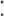 ubezpieczyć Wykonawcę na jego koszt i potrącić koszty uzyskania ubezpieczeń wymienionych w ust.1 z wynagrodzenia Wykonawcy bądź też zaspokoić je z zabezpieczenia należytego wykonania umowy, albowyznaczyć Wykonawcy dodatkowy termin na uzyskanie ubezpieczeń wymienionych w ust. 1 i przedłożenie dowodów uzyskania tych ubezpieczeń, a po jego bezskutecznym upływie odstąpić od umowy.§ 11(cesja praw i obowiązków)Strony zgodnie postanawiają: że wzajemne wierzytelności wynikające z umowy nie mogą być przedmiotem przelewu, cesji, przekazu, zbycia oraz zastawienia na rzecz osób trzecich a także zobowiązania z tytułu rękojmi i gwarancji ciążących na Wykonawcy z wyjątkiem: przekazu wynagrodzenia zgodnie z art.9211 kc na rzecz podwykonawcy zatwierdzonego przez Zamawiającego.§ 12(odpowiedzialność stron za nienależyte wykonanie umowy)Wykonawca niniejszym przyjmuje do wiadomości, że jakiekolwiek naruszenie przez niego postanowień Umowy, może spowodować, że Zamawiający nie spełni obowiązków nałożonych na niego w związku z realizacją Przedmiotu umowy wskazanego w §3 Umowy. Niewywiązanie się z obowiązków, o których mowa powyżej, może spowodować powstanie szkody po stronie Zamawiającego.Wykonawca zobowiązany jest wykonać przedmiot umowy:zgodnie z przepisami prawa oraz wytycznymi i wymogami mającymi zastosowanie do ich opracowania,w terminach określonych w Umowie,w sposób zapewniający przekazanie Zamawiającemu Dzieła wolnego od Wad.Ilekroć w Umowie jest mowa o Wadach Dzieła, należy przez to rozumieć zarówno Wady Dzieła traktowanego, jako nierozłączna pod względem funkcjonalnym całość, jak też Wady poszczególnych jego składników, tj. wady poszczególnych dokumentów: bądź opracowań.Fakt usunięcia Wad przez Wykonawcę, Strony potwierdzają protokolarnym odbiorem poprawionego Dzieła.W przypadku nienależytego wykonania Umowy przez jedną ze Stron, drugiej przysługują uprawnieniaprzewidziane w Umowie i przepisach Kodeksu cywilnego.§ 13(rękojmia za wady i gwarancja jakości)Wykonawca odpowiada za zgodność przyjętych w dokumentacji projektowej rozwiązań z przepisami techniczno- budowlanymi i obowiązującymi normami.Wykonawca udziela Zamawiającemu gwarancji i rękojmi na wykonaną dokumentację, które biegną od daty podpisania protokołu końcowego odbioru dokumentacji projektowej i obejmować będą cały okres realizacji inwestycji w oparciu o tę dokumentację.W przypadku braku realizacji części lub całości robót z które nie leżą po stronie Wykonawcy dokumentacji, okres gwarancji i rękojmi nie będzie dłuższy niż 36 miesięcy licząc od dnia podpisania protokołu końcowego odbioru dokumentacji projektowej.O zauważonych wadach dokumentacji projektowej Zamawiający zawiadamia Wykonawcę niezwłocznie po jejujawnieniu.Wykonawca odpowiada za wadę dokumentacji projektowej również po upływie okresu rękojmi i gwarancji, jeżeli Zamawiający zawiadomi Wykonawcę o istnieniu wady przed upływem okresu rękojmi i gwarancji.W ramach rękojmi i gwarancji Wykonawca będzie odpowiedzialny za usunięcie wszelkich wad (fizycznych i prawnych) w dokumentacji projektowej, które ujawnią się w okresie gwarancji i rękojmi, które wynikną:z nieprawidłowego wykonania jakiegokolwiek opracowania projektowego lub jego części,z jakiegokolwiek błędnego działania lub zaniedbania Wykonawcy związanego z realizacją przedmiotu umowy.Za wady fizyczne uznaje się, w szczególności niezgodność dokumentacji z przepisami prawa, braki w opracowaniu poszczególnych dokumentów, brak niezbędnych dokumentów, opracowań, uzgodnień lub decyzji (o ile za ich dostarczenie odpowiada Wykonawca), niezgodność sporządzonej dokumentacji/przedmiotu umowy z wymogami Zamawiającego.Zamawiający, po stwierdzeniu istnienia wady dokumentacji projektowej, może w ramach rękojmi lub gwarancjiza wady:żądać jej usunięcia, wyznaczając w tym celu Wykonawcy odpowiedni termin. W przypadku zwłoki w usuwaniu wady Zamawiający może:naliczyć karę umowną zgodnie z § 15 ust. 1 pkt, 2, i / lubzlecić opracowanie tej części dokumentacji projektowej przez innego wykonawcę w ramach wykonawstwa zastępczego, które oznacza prawo Zamawiającego do zlecenia tej czynności innemu wykonawcy i obciążenie kosztami wykonawstwa zastępczego Wykonawcy. Działanie takie nie narusza przysługujących Wykonawcy praw do utworu.odstąpić od umowy bez wyznaczania terminu do usunięcia wady, gdy wada ma charakter istotny i nie da się jej usunąć w terminie 30 dni od dnia bezskutecznego upływu odpowiedniego terminu.Wada istotna dokumentacji projektowej stanowi wadę zmniejszającą jej użyteczność ze względu na cel oznaczony w umowie albo wynikającą z okoliczności lub przeznaczenia, powodującą wystąpienie opóźnień i konieczność wykonania robót dodatkowych przy realizacji robót budowlanych, wynikającą z zaniedbania Wykonawcy. Wykonawca odpowiada za zaniedbania związane z niezgodnością projektu z parametrami ustalonymi dla realizowanej inwestycji, warunkami niniejszej umowy/SWZ/OPZ, wskazaniami wiedzy architektonicznej, standardami projektowania i doświadczeniem budowlanym oraz przepisami techniczno-budowlanymi. Wady mogą polegać także na błędach obliczeniowych, na niezgodności z warunkami rzeczywistymi, lukach w opracowaniach, na niezgodności z przepisami prawa budowlanego i warunkami technicznymi, na nieekonomicznym opracowaniu projektu, zrealizowaniu inwestycji na podstawie wadliwie wykonanego projektu, która nie osiągnęła założonych parametrów technicznych lub użytkowych, niekompletności dokumentacji projektowej z punktu widzenia celu, któremu ma służyć.Wykonawca gwarantuje, że dokumentacja sporządzona przez niego w wyniku realizacji Przedmiotu umowy, jest wolna od wad prawnych, a zwłaszcza, że może być wykorzystywana przez Zamawiającego bez naruszenia własności lub praw autorskich osób trzecich.Wykonawca jest odpowiedzialny względem Zamawiającego za wszelkie wady prawne dokumentacji projektowej, w tym również za ewentualne roszczenia osób trzecich wynikające z naruszenia praw własności intelektualnej lub przemysłowej, w tym praw autorskich, patentów, praw ochronnych na znaki towarowe oraz praw z rejestracji na wzory użytkowe i przemysłowe, pozostające w związku z realizacją tej części umowy.12 Wykonawca zobowiązany jest do usunięcia wszelkich wad, w tym wad istotnych w dokumentacji projektowej powstałych z przyczyn zależnych od Wykonawcy. Wszelkie ewentualne korekty dokumentacji projektowej zostaną wykonane w ramach niniejszej umowy i w ramach wynagrodzenia.13. Wykonawca odpowiada względem Zamawiającego za szkodę wynikłą wskutek wad dokumentacji projektowej, wyrażającą się w wadach zrealizowanego obiektu.§ 14(kary umowne)Niezależnie od poniesionej szkody, ustala się kary umowne w następujących przypadkach i okolicznościach:Wykonawca zobowiązany jest do zapłacenia kary umownej w wysokości 100,00 zł za każdy dzień zwłoki wykonania przedmiotu umowy określonego w §3 w stosunku do terminów określonych w §7 niniejszej umowy,Wykonawca zobowiązany jest do zapłacenia kary umownej w wysokości 100,00 zł za każdy dzień zwłoki w usunięciu wad i / lub usterek w wykonaniu przedmiotu Umowy w stosunku do ustalonych przez strony terminów,Wykonawca zobowiązany jest do zapłacenia kary umownej w wysokości 100,00 zł, za każdy stwierdzonyprzypadek w przypadku przekroczenie terminu określonego w § 5 ust. 3 pkt 9.Wykonawca zobowiązany jest do zapłacenia kary umownej w wysokości 5% wynagrodzenia brutto określonego w § 8 ust. 1 w przypadku, gdy w toku prowadzenia inwestycji przez Zamawiającego na podstawie dokumentacji projektowej stanowiącej przedmiot umowy wystąpi konieczność dokonania zmiany w tej dokumentacji z powodu wystąpienia istotnej wady dokumentacji projektowej, za którą odpowiada Wykonawca, w następujących przypadkach:każdorazowo gdy konieczność dokonania zmian w dokumentacji bądź usunięcia wady dokumentacji, z powodu okoliczności za które odpowiada Wykonawca spowoduje konieczność przedłużenia terminu realizacji Umowy na roboty budowlane o okres nie krótszy niż 14 dni,każdorazowo gdy, konieczność dokonania zmian dokumentacji lub usunięcia wady dokumentacji, z powodu okoliczności za które odpowiada Wykonawca, spowoduje konieczność wykonania robót dodatkowych nie ujętych w dokumentacji projektowej a niezbędnych do prawidłowej realizacji robót, możliwych do przewidzenia na etapie jej sporządzania, lub wykonania robót zamiennych wynikających z wad w dokumentacji projektowej o wartości nie niższej niż 10.000 zł netto.Wykonawca zobowiązany jest do zapłacenia kary umownej za niedopełnienie obowiązku zgłoszenia Podwykonawcy w wysokości 500,00 zł za każdy taki stwierdzony przypadek.Wykonawca zobowiązany jest do zapłacenia kary umownej za dokonanie bezpośredniej zapłaty przezZamawiającego na rzecz Podwykonawcy w wysokości 500,00 zł za każdy przypadek.Wykonawca zobowiązany jest do zapłaty kary umownej w wysokości 5 % ogólnej wartości wynagrodzenia brutto ustalonego w § 8 ust. 1 w przypadku odstąpienia od Umowy z przyczyn, za które Wykonawca ponosi odpowiedzialność.Zamawiający zobowiązany jest do zapłaty kary umownej w wysokości 5 % ogólnej wartości wynagrodzenia brutto ustalonego w § 8 ust. 1 w przypadku rozwiązania umowy ze skutkiem natychmiastowym lub odstąpienia od Umowy z przyczyn, za które ponosi on odpowiedzialność z wyjątkiem sytuacji gdy wykonanie umowy nie leży w interesie publicznym, czego nie można było przewidzieć w chwili zawarcia umowy.Łączna wysokość kar umownych należnych Zamawiającemu nie przekroczy 5% zatwierdzonej kwoty umownej brutto.W przypadku zaistnienia okoliczności opisanych w ust. 1 pkt. 1) — 7) niniejszego paragrafu, kary naliczonezostaną przez Zamawiającego.Strony zastrzegają sobie prawo dochodzenia odszkodowania uzupełniającego, w przypadku, gdy poniesiona szkoda przewyższa wysokość kary zastrzeżonej umową.Wykonawca wyraża zgodę na potrącenie naliczonej kary umownej ze swojego wynagrodzenia. Potrącenie nastąpi na podstawie noty księgowej wystawionej przez Zamawiającego.W przypadku braku możliwości potrącenia - termin zapłaty z tytułu kar umownych ustala się na 14 dni od daty dostarczenia Wykonawcy noty księgowej.§ 15(zmiana umowy)Wszelkie istotne zmiany postanowień niniejszej Umowy w stosunku do treści oferty, na podstawie, której dokonano wyboru Wykonawcy, wymagają aneksu sporządzonego z zachowaniem formy pisemnej pod rygorem nieważności.Zmiana Umowy może nastąpić z inicjatywy Zamawiającego albo Wykonawcy i musi zawierać w formie pisemnej poprzez przedstawienie drugiej stronie opis zmiany, uzasadnienie faktyczne i prawne zmiany, koszt zmiany i jego wpływ na wysokość wynagrodzenia, czas wykonania zmiany oraz wpływ zmiany na termin zakończenia Umowy.Zgodnie z art. 454 ustawy Prawo Zamówień Publicznych, Zamawiający przewiduje zmiany zawartej Umowy w stosunku do treści oferty, na podstawie, której dokonano wyboru Wykonawcy, zmiany mogą dotyczyć:zmiana wynagrodzenia Wykonawcy:w przypadku wykonania przedmiotu umowy po terminie zmiany obowiązującej stawki VAT, przy czym podwyższenie wynagrodzenia Wykonawcy o zmianę stawki podatku VAT nie dotyczy sytuacji, gdy zwłoka Wykonawcy w wykonaniu przedmiotu umowy spowodowała konieczność jego realizacji w okresie obowiązywania wyższej stawki podatku VAT,w przypadku zmniejszenia zakresu przedmiotu umowy,w przypadku zmiany wysokości minimalnego wynagrodzenia za pracę ustalonego na podstawie art. 2 ust. 3-5 ustawy z dnia 10 października 2002 roku o minimalnym wynagrodzeniu za pracę — jeżeli ta zmiana będzie miała wpływ na koszty wykonania zamówienia przez Wykonawcę,w przypadku zmiany zasad podlegania ubezpieczeniom społecznym lub ubezpieczeniu zdrowotnemu lub wysokości stawki składki na ubezpieczenie społeczne lub zdrowotne — jeżeli te zmiany będą miały wpływ na koszty wykonania zamówienia przez Wykonawcę,w przypadku koniczności realizacji usług dodatkowych oraz podobnych, które Zamawiający przewidział w ogłoszeniu o Zamówieniu,w przypadku zmniejszenia, zakresu przedmiotu umowy na wniosek Zamawiającego, zmniejszeniu będzie ulegało wynagrodzenie za niewykonane elementy wskazane przez Wykonawcę w analizie wpływu zmian za niewykonane. W przypadku wystąpienia zmian, o których mowa w ust. 3 pkt. 1 niniejszego paragrafu Wykonawca zobowiązanyjest do przedłożenia Zamawiającemu pisemnego wniosku, do którego zostaną załączone według potrzeb następujące dokumenty:analiza wpływu zmian, o których mowa w ust. 3 pkt. 1) lit. c) i d) i e) i f) niniejszego paragrafu na koszty realizacjiprzedmiotu umowy,Zamawiający przeprowadzi z Wykonawcą negocjacje w celu zmiany wynagrodzenia, przy czym możliwa jest zmiana wynagrodzenia jedynie w zakresie bezpośrednio związanym  ze zmianami określonymi w ust. 3 pkt. 1) niniejszego paragrafu.zmiana terminu realizacji przedmiotu umowy w przypadku:wystąpienia konieczności zmiany zakresu dokumentacji wynikającej m.in. z warunków uzyskanych podczas uzgadniania dokumentacji, z powodu dokonanego przez Zamawiającego wyboru spośród przedstawionych przez Wykonawcę wariantów warunkującego konieczność wykonania/uzyskania nowych opinii/uzgodnień/warunków/ decyzji administracyjnych / ekspertyz / badań, etapowania,wystąpienia zamówień polegających na powtórzeniu podobnych usług mających wpływ na zmianę terminu zakończenia przedmiotu umowy,wystąpienia konieczności wprowadzenia zmian do przedmiotu umowy na skutek wydanych decyzji lub wymogu uzyskania decyzji lub uzgodnienia pod warunkiem wprowadzenia określonej modyfikacji,wystąpienia problemów z uzyskaniem decyzji administracyjnych, uzgodnień i uzyskania opinii, przy dołożeniu należytej staranności ze strony Wykonawcy,działania osób trzecich, które to działania uniemożliwią wykonanie lub kontynuacje prac,zmiany regulacji prawnych obowiązujących po dniu zawarcia umowy,w przypadku gdy przyczyny opóźnienia w realizacji przedmiotu umowy wynikają z działania, zaniechania lub opóźnienia ze strony Zamawiającego,gdy wystąpią opóźnienia w wydawaniu decyzji, zezwoleń, uzgodnień, itp., do wydania których właściwe organy są zobowiązane na mocy przepisów prawa, jeżeli opóźnienie przekroczy okres, przewidziany
w przepisach prawa, w którym ww. decyzje powinny zostać wydane oraz opóźnienie to nie jest następstwem okoliczności, za które Wykonawca ponosi odpowiedzialność.zmiany osób — dopuszcza się zmianę osób w przypadku:śmierci, przewlekłej choroby lub innych zdarzeń losowych,niewywiązywania się z obowiązków wynikających z Umowy,rezygnacji w formie pisemnej tych osób z wykonywania swoich obowiązków, pod warunkiem, że zaproponowane nowe osoby będą spełniały wymagania określone przez Zamawiającego w SWZ,Zamawiający może zażądać od Wykonawcy zmiany, jeżeli uzna, że nie wykonuje on swoich obowiązków wynikających z Umowy.W przypadku zmiany osób, nowa osoba musi spełniać wymagania określone dla danego specjalisty w SWZ.Zamawiający przewiduje zmiany do umowy o których mowa w art. 455 ust. 1 Prawo zamówień publicznych.O wystąpieniu okoliczności, które mogą mieć wpływ na zmiany wprowadzane w Umowie Wykonawca jest zobowiązany najpóźniej w terminie 7 dni od wystąpienia tych okoliczności poinformować pisemnie Zamawiającego.Wszystkie powyższe postanowienia stanowią katalog zmian, na które Zamawiający może wyrazić zgodę. Nie stanowią jednocześnie zobowiązania do wyrażenia takiej zgody.§ 16(odstąpienie od umowy lub rozwiązania umowy)Strony dopuszczają następujące formy wcześniejszego zakończenia niniejszej umowy:odstąpienie od umowy na podstawie pisemnego jednostronnego oświadczenia woli. Wykonanie umownego odstąpienia od umowy będzie odnosić skutki jedynie do tej części opracowań wykonywanych w ramach przedmiotu umowy opisanego w § 3 niniejszej umowy, które nie zostały wykonane na dzień wykonania umownego prawa odstąpienia,rozwiązanie umowy na podstawie obustronnego porozumienia stron. Rozwiązanie umowy za porozumieniem stron oraz określenie warunków na jakich ma ono nastąpić musi mieć formę pisemnego porozumienia podpisanego przez strony.Stronom przysługuje prawo odstąpienia od umowy przez cały okres realizacji umowy w następującychsytuacjach:Zamawiającemu przysługuje prawo do odstąpienia od umowy:w razie zaistnienia sytuacji, o której mowa w art. 456 ustawy Prawo zamówień publicznych, Zamawiający może odstąpić od Umowy w terminie 30 dni od powzięcia wiadomości o tych okolicznościach; w takim przypadku, Wykonawca może żądać wyłącznie wynagrodzenia należnego z tytułu wykonania części Umowy,gdy w trybie określonym właściwymi przepisami prawa w stosunku do Wykonawcy zostanie wydany nakaz zajęcia całości lub części majątku Wykonawcy, Zamawiający może odstąpić od Umowy w terminie 30 dni od powzięcia wiadomości o tych okolicznościach,gdy Wykonawca jest niewypłacalny, co mogłoby wywrzeć istotny niekorzystny wpływ na zdolność Wykonawcy do wykonania jego zobowiązań wynikających z Umowy, Zamawiający może odstąpić od Umowy w terminie 30 dni od powzięcia wiadomości o tych okolicznościach,W przypadku powierzenia przez Wykonawcę realizacji Umowy lub części osobie trzeciej (Podwykonawcy) bez zgody Zamawiającego. Zamawiający może odstąpić od Umowy w terminie 14 dni od powzięcia wiadomości o tej okoliczności,gdy Wykonawca, z nieuzasadnionych przyczyn, nie rozpoczął realizacji przedmiotu umowy w terminie 14 dni od dnia podpisania umowy; prawo to przysługuje Zamawiającemu w terminie 7 dni od dnia wskazanego w wezwaniu do wznowienia prac,gdy Wykonawca bez uzasadnionej przyczyny przerwał realizację Przedmiotu Umowy przez okres dłuższy niż 10 dni. Prawo to przysługuje Zamawiającemu w terminie 7 dni od dnia wskazanego w wezwaniu do kontynuacji prac.gdy Wykonawca realizuje opracowania projektowe w sposób niezgodny z postanowieniami umowy i poleceniami Zamawiającego, prawo to przysługuje Zamawiającemu w terminie 7 dni od dnia wskazanego w wezwaniu do wykonania poleceń i postanowień umowy,gdy Wykonawca w rażący sposób narusza postanowienia niniejszej umowy, Zamawiający może odstąpić od Umowy w terminie 7 dni od powzięcia wiadomości o tych okolicznościach,gdy suma kar umownych z powodów określonych w § 15 ust. 1 pkt. 1)-7) przekroczyła kwotę o której mowa w §15 ust. 3.Wykonawcy przysługuje prawo odstąpienia od Umowy, jeżeli Zamawiający odmawia przez 15 dni, bezwskazania przyczyny odbioru wykonanego zgodnie z umową przedmiotu umowy i podpisania protokołu odbioru,pomimo wezwania wystosowanego przez Wykonawcę; prawo to przysługuje Wykonawcy w terminie 14 dni od dnia wskazanego w wezwaniu na dzień odbioru.Odstąpienie od umowy w przypadkach określonych w ust. 2 pkt. 1) lit. b — i) powyżej traktowane będzie jako odstąpienie od umowy z wyłącznej winy Wykonawcy.W razie odstąpienia od umowy z przyczyn, za które nie odpowiada Wykonawca, zapłata wynagrodzenia za opracowania projektowe lub ich części, które zostały wykonane do dnia odstąpienia od umowy nastąpi zgodnie z przepisami KC.5 W razie odstąpienia od umowy z przyczyn, za które odpowiada Wykonawca, Zamawiający zobowiązany jest do zapłaty wynagrodzenia jedynie za opracowania projektowe lub ich części, które będą mogły zostać wykorzystane przez Zamawiającego (na etapie kontynuacji opracowywania dokumentacji projektowej przez innego wykonawcę lub realizowane przez wykonawcę robót), które zostały wykonane do dnia odstąpienia od umowy i zostały odebrane przez Zamawiającego.W przypadku opisanym w ust, 1 pkt. 1 i 2 powyżej, Wykonawcę i Zamawiającego obciążają następujące obowiązki szczegółowe:Wykonawca sporządzi zestawienie zawierające wykaz i określenie stopnia zaawansowania poszczególnych opracowań projektowych wraz z zestawieniem wartości wykonanych opracowań projektowych według stanu na dzień odstąpienia od umowy i przedłoży je Zamawiającemu,W terminie do 7 dni od daty przedłożenia zestawienia, o którym mowa w pkt. 1 niniejszego ustępu, Zamawiający przy udziale Wykonawcy dokona sprawdzenia zgodności zestawienia ze stanem faktycznym i sporządzi wspólnie z Wykonawcą szczegółowy protokół inwentaryzacji opracowań projektowych wraz z zestawieniem należnego wynagrodzenia za zinwentaryzowane opracowania projektowe. Protokół inwentaryzacji opracowań projektowych stanowić będzie podstawę do wystawienia protokołu zdawczo-odbiorczego i przekazania opracowań projektowych do odbioru końcowego,Zapłata wynagrodzenia, o którym mowa w pkt. 2 niniejszego ustępu będzie możliwa po dostarczeniu oświadczeń autorów dokumentacji o przeniesieniu autorskich praw majątkowych i prawa do wykonywania praw zależnych na Zamawiającego (zgodnych ze wzorem załącznik nr 2 do SWZ).Wykonawca nie może odstąpić od umowy po przekroczeniu terminu wykonania umowy określonego w paragrafie 7 ust. 1 pkt.2) niniejszej umowy.Strona, z powodu której zostało dokonane odstąpienie od umowy poniesie koszty wynikłe z odstąpienia odumowy.Z chwilą dokonania odbioru końcowego robót, uprawnienia Stron do odstąpienia od Umowy, o których mowa wust. 2 pkt. 1-2, wygasają.Odstąpienie od umowy lub rozwiązanie umowy za porozumieniem stron nie zwalnia Wykonawcy z obowiązków z tytułu gwarancji i rękojmi za wykonane opracowania będące częścią dokumentacji projektowej opracowanej w ramach realizacji przedmiotu umowy opisanego w § 3 niniejszej umowy.§ 17(prawa autorskie)Wykonawca w ramach wynagrodzenia określonego w § 8 ust. 1 niniejszej umowy przenosi na Zamawiającego całość autorskich praw majątkowych i prawo do wykonywania zależnego prawa autorskiego do opracowań stanowiących przedmiot umowy oraz do wszystkich egzemplarzy wyżej wymienionej dokumentacji, powstałej w związku i w wyniku wykonywania niniejszej umowy, zarówno bezpośrednio przez Wykonawcę, jak i przez osoby lub podmioty działające na Jego zlecenie, celem wykorzystania na wszystkich polach eksploatacji wymienionych w art. 50 ustawy z dnia 4 lutego 1994 r. o prawie autorskim i prawach pokrewnych (tekst jednolity Dz. U. z 2020r. poz. 288 ze zm.), zarówno w kraju jak i zagranicą, w nieograniczonym czasie.Jeżeli przy realizacji określonych zadań przez osoby trzecie powstaną prawa autorskie (rozumiane także jako inne prawa o podobnym charakterze), to Wykonawca zobowiązany jest do każdego takiego zadania dołączyć oświadczenie danej osoby o przeniesieniu na rzecz Zamawiającego autorskich prawa majątkowych i prawa do wykonywania praw zależnych. Przeniesienie autorskich praw majątkowych do przedmiotu umowy następuje bez ograniczenia, co do terytorium, czasu i ilości egzemplarzy na następujących polach eksploatacji:w zakresie utrwalania i zwielokrotniania przedmiotu umowy, jego części albo fragmentów wytwarzanie określoną techniką egzemplarzy projektu lub jego części, fragmentów, w tym techniką drukarską, reprograficzną, zapisu magnetycznego oraz techniką cyfrową, kopiowania, utrwalenia i zwielokrotniania wszelkimi znanymi technikami, w tym cyfrowymi, elektronicznymi, wszelkimi technikami video, technikami poligraficznymi,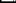 wprowadzania do pamięci komputera, eksploatowania na dowolnej ilości stacji roboczych, z możliwością upublicznienia w sieci www (Internet) w sposób umożliwiający dowolne wykorzystywanie i nieograniczone zwielokrotnianie dzieła przez każdego z użytkowników sieci publicznej,w zakresie obrotu oryginałem albo egzemplarzami, na których przedmiot umowy, jego części, albo fragmentyutrwalono — wprowadzenie do obrotu, użyczenie lub najem oryginału albo egzemplarzy,w zakresie rozpowszechniania przedmiotu umowy, jego części lub fragmentów w sposób inny niż określony w pkt. 1 i 2 niniejszego ustępu tj. publiczne wykonanie, wystawianie, wyświetlanie, odtworzenie oraz nadawanie i reemitowanie, a także publiczne udostępnianie przedmiotu umowy w taki sposób, aby każdy mógł mieć do niego dostęp w miejscu i czasie przez siebie wybranym (np. Internet); przy czym rozpowszechnianie przedmiotu umowy, jego części albo fragmentów może być dokonywane w formie publicznych prezentacji niezależnie od sposobu ich realizacji i formy, w jakiej zostanie ona zrealizowana (np. w formie pisemnej, prezentacji multimedialnej, technik poligraficznych, projekcji, planów, makiet itp.).Wykonawcy nie przysługuje odrębne wynagrodzenie za korzystanie z przedmiotu umowy na każdym odrębnympolu eksploatacji.Wykonawca wyraża zgodę na wykorzystanie, przez Zamawiającego i innych osób działających na jego zlecenie, wszelkich opracowań z przedmiotu umowy, jego części albo fragmentów, na potrzeby prowadzenia postępowania na wybór wykonawcy robót, nadzoru inwestorskiego oraz inne potrzeby Zamawiającego związane z prowadzonym procesem inwestycyjnym.Wykonawca wyraża zgodę na wykonywanie oraz nieograniczone zlecanie wykonywania praw zależnych przez Zamawiającego do przedmiotu umowy, w rozumieniu art. 2 ust. 1 i 2 ustawy z dnia 4 lutego 1994 roku o prawie autorskim i prawach pokrewnych (tekst jednolity Dz. U. z 2020 r. poz. 288 ze zm.). W ramach tych uprawnień Zamawiający w szczególności ma prawo dowolnego wykorzystania całości lub swobodnie wybranych fragmentów przedmiotu umowy, a także ma prawo do zmiany, modyfikacji oraz aktualizacji przedmiotu umowy wg własnego uznania. W tym celu możliwe jest także dokonywanie tłumaczenia treści zawartych w przedmiocie umowy na dowolne języki.Zamawiający jest uprawniony do udzielania licencji osobom trzecim na korzystanie z praw do przedmiotu umowyoraz zbycia majątkowych praw autorskich stanowiących przedmiot niniejszej umowy.Wykonawca oświadcza, iż przedmiot umowy nie narusza praw autorskich osób trzecich.Wykonawca oświadcza, że posiada prawo do dysponowania umieszczonymi w przedmiocie umowy materiałami takimi jak, teksty, fotografie, mapy i plany, itp. oraz że ich wykorzystanie w przedmiocie umowy nie narusza praw osób trzecich.Wykonawca ponosi pełną odpowiedzialność za złożenie niezgodnych z prawdą oświadczeń w ust. 8 i ust. 9 powyżej, a w szczególności za poniesione przez Zamawiającego szkody w związku z naruszeniem praw, w tym praw autorskich przysługujących osobom trzecim, jeżeli okazałoby się, że autorskie prawa majątkowe do przedmiotu umowy przysługują w całości lub w jakiejkolwiek części osobie trzeciej albo przysługują poza Wykonawcą także osobie trzeciej.W przypadku roszczeń zgłoszonych przez osoby trzecie wskazujących, że przedmiot umowy narusza patenty i / lub prawa autorskie, Wykonawca na żądanie Zamawiającego na własny koszt przystąpi do procesu sądowego zwalniając bezwarunkowo Zamawiającego od tych roszczeń i zapłaci wszelkie koszty, odszkodowania i koszty obsługi prawnej zasadzonej ostatecznie przez Sąd.Majątkowe prawa autorskie oraz wyłączne prawo na wykonywanie zależnego prawa autorskiego do opracowań objętych niniejszą umową przechodzą na rzecz Zamawiającego z chwilą ich odbioru przez Zamawiającego.Wykonawca wyraża zgodę na wykonywanie przez Zamawiającego autorskich praw osobistych do przedmiotu umowy, według potrzeb Zamawiającego wynikających z przyjętego przez niego sposobu rozpowszechniania przedmiotu umowy dla celów informacyjnych, promocyjnych bądź komercyjnych, w szczególności na:decydowanie o sposobie oznaczenia lub pomijaniu autorstwa,decydowanie o rozpowszechnianiu całości lub części przedmiotu umowy, samodzielnie tub w połączeniu z innymi przedmiotami umów.Wykonawca zobowiązuje się do niewykorzystywania autorskich praw osobistych ze szkodą dla interesów Zamawiającego lub w sposób utrudniający realizację inwestycji.§ 18(podwykonawstwo)1 . Projektant może powierzyć Podwykonawcom wykonanie przedmiotu Umowy z uwzględnieniem postanowieńniniejszego paragrafu:Zawarcie umowy o podwykonawstwo wymaga formy pisemnej pod rygorem nieważności,Do zawarcia umowy Projektanta z Podwykonawcą, której przedmiotem jest zakres objęty umową wymagana jest zgoda Zamawiającego. W związku z tym Projektant przedkłada Zamawiającemu dokumenty (kopie) wymagane do wyrażenia zgody na umowę o podwykonawstwo, tj.:projekt umowy o podwykonawstwo i jej zmiany, zawierający istotne postanowienia umowne, w tym w szczególności wynagrodzenie Podwykonawcy oraz termin zapłaty tego wynagrodzenia, nie dłuższy niż 30 dni od dnia doręczenia Projektantowi faktury lub rachunku, potwierdzających wykonanie zleconych Podwykonawcy usług projektowych.wykaz prac podzlecanych Podwykonawcy, sporządzony w oparciu o Tabelę ElementówRozliczeniowych,upoważnienie Zamawiającego do dokonania zapłaty wynagrodzenia należnego Projektantowi bezpośrednio na rzecz podwykonawcy, tj. na zasadzie przekazu, zgodnie z art. 921 1 kcZamawiający podejmie decyzję wyrażając zgodę, zastrzeżenia lub sprzeciw na zawarcie tej umowy. Jeżeli Zamawiający w terminie 14 dni od dnia dostarczenia do siedziby Zamawiającego projektu umowy z dokumentami nie zgłosi pisemnie sprzeciwu tub zastrzeżeń, uważać się będzie, że wyraził zgodę na zawarcie umowy o podwykonawstwo.Jeżeli Podwykonawca lub dalszy podwykonawca zamierza zawrzeć umowę o podwykonawstwo, jest zobowiązany najpierw do uzyskania zgody Projektanta na zawarcie umowy o podwykonawstwo o treści zgodnej z projektem tej umowy. Następnie Podwykonawca lub dalszy podwykonawca przedkłada Zamawiającemu projekt umowy, dołączając zgodę Projektanta na zawarcie umowy o podwykonawstwo wraz z upoważnieniem do dokonania zapłaty wynagrodzenia przez Zamawiającego bezpośrednio na rzecz podwykonawcy, tj. na zasadzie przekazu zgodnie z art. 921 1 kc.Projektant/Podwykonawca/dalszy podwykonawca przedkłada Zamawiającemu poświadczoną za zgodność z oryginałem kopię umowy o podwykonawstwo i jej zmianę wraz z upoważnieniem opisanym w pkt. 2 lit. c w terminie 7 dni od jej zawarcia.Jeżeli Zamawiający w terminie 14 dni od dnia dostarczenia do siedziby Zamawiającego umowy nie zgłosi pisemnie sprzeciwu lub zastrzeżeń, uważać się będzie, że zaakceptował umowę o podwykonawstwo.Zamawiający zgłasza pisemnie zastrzeżenia do projektu umowy/umowy/zmiany umowy o podwykonawstwo jeżeli:Umowa/zmiana umowy nie spełnia wymagań określonych w Specyfikacji Istotnych Warunków Zamówienia, w szczególności, jeżeli zakres umowy o podwykonawstwo jest niezgodny z przedmiotem niniejszej umowy,gdy przewidywany termin zapłaty wynagrodzenia Podwykonawcy/dalszego podwykonawcy jest dłuższy niż określony w ust, 1 punkt 2 lit. a niniejszego paragrafu,Do wszelkich projektów umów/umów/zmian umów o podwykonawstwo między Projektantem/Podwykonawcą/dalszym podwykonawcą stosuje się procedurę określoną w ust. 1, punkt 1 do 7 niniejszego paragrafu.Nie wypełnienie przez Projektanta/Podwykonawcę/dalszego podwykonawcę obowiązków uzyskania akceptacji Zamawiającego projektu umowy/umowy/zmian umowy stanowi podstawę do żądania Zamawiającego od Projektanta odsunięcia od realizacji przedmiotu Umowy przedmiotowego Podwykonawcy / dalszego podwykonawcy oraz obciążenia Projektanta karą umowną.Nie wypełnienie przez Projektanta/Podwykonawcę/dalszego podwykonawcę obowiązku zmiany projektu umowy/umowy/zmiany umowy w przypadku zastrzeżeń wniesionych przez Zamawiającego w zakresie terminu zapłaty dłuższego niż 30 dni, stanowi podstawę do obciążenia Projektanta karą umowną.Celem zatwierdzenia przez Zamawiającego umowy/zmiany umowy Projektanta z Podwykonawcą/dalszym podwykonawca, której przedmiotem są usługi, które ściśle odpowiadają części zamówienia określonego Umową zawartą między Zamawiającym, a Projektantem koniecznym jest przedłożenie Zamawiającemu poświadczonej za zgodność z oryginałem kopię zawartej Umowy/zmiany umowy o podwykonawstwo, której przedmiotem są usługi stanowiące część przedmiotu Umowy, w terminie 7 dni od dnia jej zawarcia, z wyłączeniem Umów o podwykonawstwo o wartości mniejszej niż 0,5 % wynagrodzenia netto Projektanta, o którym mowa w § 8 ust. 1 , oraz Umów o podwykonawstwo, których przedmiot został wskazany w SWZ jako niepodlegający temu obowiązkowi, przy czym wyłączenie to nie dotyczy Umów o podwykonawstwo w zakresie dostaw lub usług o wartości większej niż 50.000 zł. netto.Umowy o podwykonawstwo zawarte z naruszeniem postanowień ust. 1 i ust. 2 niniejszego paragrafu stanowią rażące naruszenie niniejszej umowy.Brak zgłoszenia Zamawiającemu usług realizowanych przez Podwykonawcę/dalszego podwykonawcę traktowany będzie jako realizacja przedmiotu Umowy siłami własnymi.Za działania lub zaniechania Podwykonawców/dalszych podwykonawców Projektant odpowiada jak za własne.W    ramach    Ubezpieczenia    Projektanta    ubezpieczonymi    będą    także    wszyscy Podwykonawcy/dalsipodwykonawcy.Zamawiający, może żądać od Projektanta zmiany lub odsunięcia Podwykonawcy lub dalszego Podwykonawcy od wykonywania świadczeń w zakresie realizacji przedmiotu Umowy, jeżeli osoby i kwalifikacje, którymi dysponuje Podwykonawca lub dalszy Podwykonawca, nie spełniają warunków lub wymagań dotyczących podwykonawstwa, określonych Umową.W przypadku, gdy projekt Umowy o podwykonawstwo lub projekt zmiany Umowy o podwykonawstwo i ich zmiany sporządzane są w języku obcym, Projektant, Podwykonawca lub dalszy Podwykonawca jest zobowiązany załączyć do przedkładanego projektu jego tłumaczenie na język polski, a w przypadku kopii Umowy o podwykonawstwo — tłumaczenie przysięgłe umowy na język polski.§ 19
 (sposób porozumiewania się)Każde polecenie, zawiadomienie, zgoda, decyzja lub zatwierdzenie lub zaświadczenie Zamawiającego lub Wykonawcy będzie dokonywane w formie pisemnej.Korespondencja w ramach niniejszej Umowy pomiędzy Zamawiającym, a Wykonawcą będzie sporządzana w formie pisemnej w języku polskim, będzie zawierać nazwę i numer Umowy. Korespondencja wysłana faksem lub pocztą elektroniczną musi być każdorazowo bezzwłocznie potwierdzona na piśmie wysłanym pocztą lub doręczona osobiście.Wykonawca zobowiązany jest do stosowania się do poleceń Zamawiającego.§ 20(postanowienia końcowe)Wszelkie ewentualne kwestie sporne powstałe na tle wykonania niniejszej umowy Strony rozstrzygać będą polubownie w drodze wzajemnych negocjacji. W przypadku niedojścia do porozumienia, spory podlegają rozstrzygnięciu przez sąd właściwy dla siedziby Zamawiającego.W sprawach nieuregulowanych niniejszą umową będą miały zastosowanie właściwe przepisy ustawy Prawazamówień publicznych, Prawa budowlanego oraz Kodeksu Cywilnego,Strony umowy zobowiązują się do niezwłocznego powiadomienia o każdej zmianie adresu lub numeru telefonu. W przypadku niezrealizowania tego zobowiązania, pisma skierowane pod adres wskazany w niniejszej umowie uważa się za skutecznie doręczone.Zmiana niniejszej umowy może nastąpić za zgodą Stron, wyłącznie w formie pisemnej, pod rygorem nieważnościzgodnie z art, 454 ustawy Prawo zamówień publicznych i w przypadkach określonych w niniejszej umowie.Umowę sporządzono w dwóch jednobrzmiących egzemplarzach, po jednym dla każdej ze stron.Umowa wchodzi w życie z dniem jej podpisania.Integralną częścią niniejszej umowy są następujące załączniki:Specyfikacja Warunków Zamówienia wraz z załącznikami,Oferta Wykonawcy z dnia…………………..W przypadku rozbieżności przepisów poszczególnych dokumentów opisanych w ust, 7 pkt. 1 i 2, pierwszeństwo mają przepisy dokumentu opisanego w pkt. 1, chyba że dokument ten będzie zawierał omyłkę lub błąd, który można stwierdzić z obiektywnego punktu widzenia.ZAMAWIAJĄCY:	WYKONAWCA: